ZAMIERZENIA WYCHOWAWCZO – DYDAKTYCZNE 
DLA GRUPY I „PUCHATKI”  -  MARZEC 2024r.SPORZĄDZONE NA PODSTAWIE PROGRAMU WYCHOWNIA PRZEDSZKOLNEGO „SAMODZIELNE – WSZECHSTRONNE – SZCZĘŚLIWE”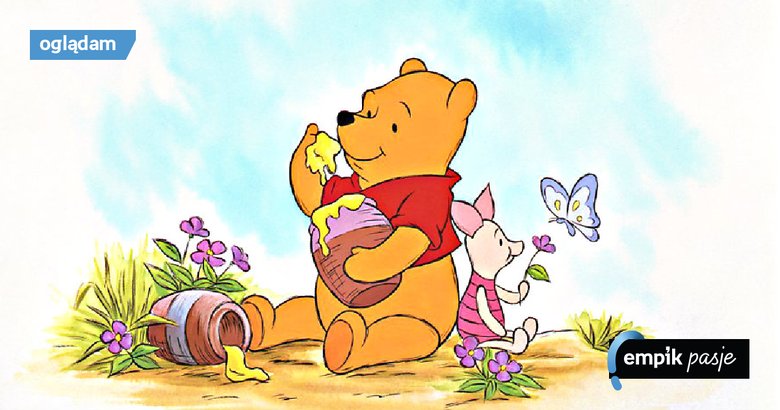 Tematy kompleksowe:„Dbamy o zdrowie”.„Morski świat”.„Pierwsze oznaki wiosny”.„Wielkanocne tradycje”.AD.1 doskonalenie samodzielnego ubierania się i rozbieraniarozwijanie motoryki małej i dużej podczas zabaw i zajęćwypowiadanie się na temat własnych odczućprzestrzeganie reguł zabaw, obdarzanie uwagą rówieśników i osób dorosłychpoznawanie podstawowych zasad zdrowego trybu życiarozpoznawanie i odtwarzanie rytmów matematycznychnazywanie części garderoby i dobieranie ubrań stosownie do pogodysegregowanie elementów ze względu na kolor, przekładanie jednej reprezentacji liczbowej na innąAD.2 rozbudzanie zainteresowania przyrodą morskąudział w zajęciach sensorycznych, doskonalenie małej motorykiradzenie sobie z trudnymi emocjami, wdrażanie do okazywania emocji w sposób akceptowany społecznieuczestniczenie w zabawach wymagających współpracyporozumiewanie się za pomocą komunikatów werbalnych i pozawerbalnychklasyfikowanie elementów według podanej kategorii, przeliczanie na konkretachwykonywanie prac plastycznych i technicznychśpiewanie piosenek, rozwijanie umiejętności wokalnychAD.3uczestniczenie w zabawach ruchowych w sali i w ogrodzieradzenie sobie z nieprzyjemnymi emocjami, doskonalenie cierpliwości w czekaniu na swoją kolejczerpanie radości z obcowania z przyrodąpoznanie charakterystycznych cech wiosnyrozpoznawanie wybranych roślin i zwierzątpoznanie warunków niezbędnych roślinom do wzrostuzakładanie i pielęgnowanie uprawdoskonalenie umiejętności przeliczania, przekładanie jednej reprezentacji liczbowej na innąwyrażanie ekspresji plastycznej poprzez ukierunkowane działania plastyczne    AD.4                                          poszerzenie wiedzy na temat tradycji i zwyczajów związanych ze świętami wielkanocnymi doskonalenie umiejętności przeliczania, porównywanie liczebności zbiorów poznanie budowy jaja kurzego ,przeprowadzanie prostych eksperymentów z jajkami ,odpowiadanie na pytania dotyczące wysłuchanych utworów literackich ,tworzenie prac plastycznych ,rozpoznawanie i nazywanie wybranych figur geometrycznych , rozwijanie orientacji 
w przestrzeni 